Welcome to the Anthropocene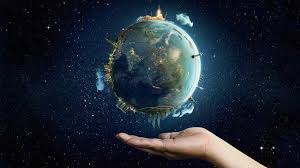 IntroductionIntroductionWhat is an Epoch?What is an Epoch?Your guessActual definitionWhat is the Anthropocene?What is the Anthropocene?Your guessActual definitionNotes from intro videoNotes from intro videoNotes from readingNotes from readingMapping the AnthropoceneMapping the AnthropoceneYour groups locationAgents of changeLand use changesPossible impacts on the environmentPossible impacts on peopleBrief paragraph summary (location, causes and consequences of change)Brief paragraph summary (location, causes and consequences of change)